ŠPO – VAJE S KOLEBNICOČe doma nimaš kolebnice, poišči kakšen kos vrvi. Najprej naredi gimnastične vaje s kolebnico, nato pa kolebnico še preskakuj.GIMNASTIČNE VAJE S KOLEBNICO: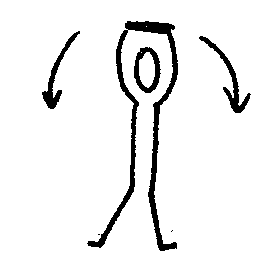 Stojimo razkoračno, kolebnico držimo nad glavo, delamo odklone trupa v levo in desno.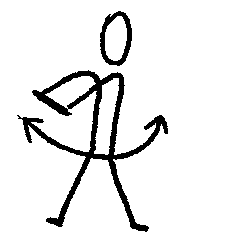 Stojimo razkoračno, kolebnico držimo pred prsmi, trup sukamo v levo in desno.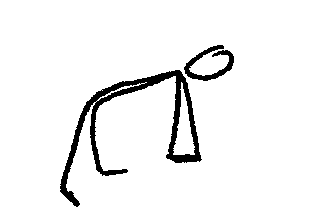 Stojimo z nogama skupaj, kolebnico držimo nad glavo; iz vodoravnega predklona naredimo globok predklon in nazaj.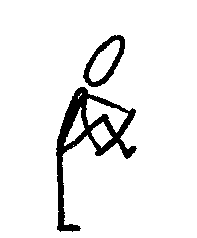 Stojimo, prepognjeno kolebnico držimo na obeh koncih; kolebnico prestopamo naprej in nazaj.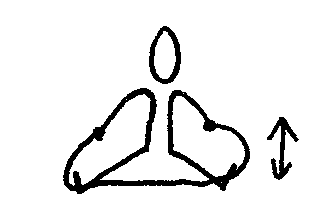 Sedimo, nogi sta narazen. Kolebnico zataknemo za stopala. Noge dvigamo in spuščamo.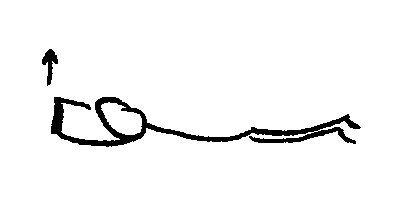 Ležimo na trebuhu, kolebnico držimo z obema rokama pred seboj. Roke dvignemo, položaj zadržimo 3 s.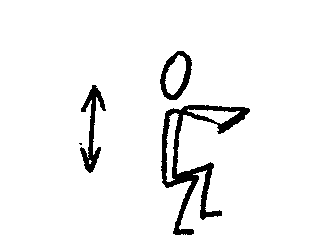 Kolebnico držimo v predročenju. Delamo počepe s petami na tleh.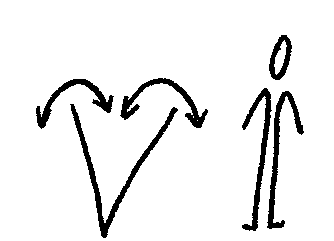 Kolebnico položimo na tla v obliki črke V in preskakujemo njene krake.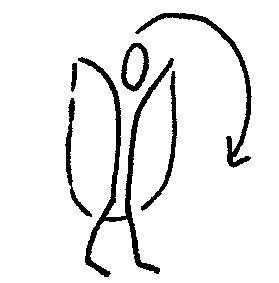 Stojimo, vsaka roka drži en konec vrvi, ki leži za telesom. Zamahnemo z vrvjo in jo čez glavo vržemo naprej ter prestopimo.